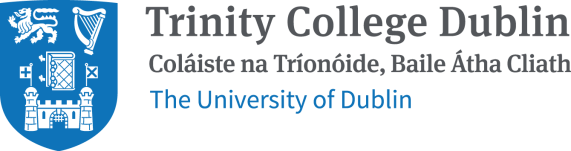 Date: A new stand-alone module proposal for [] applicants internal to Trinity/ external to Trinity [delete as appropriate]for approval by the Graduate Studies Committee on [date] 2016Proposed module title: School owning the new module and name of Head of School: Name of the Discipline: Date of approval of the proposed module by the School Committee/Executive: The resourcing and approval by the Faculty Dean:Date of submission to the Graduate Studies Committee: Explain the rationale for the proposed module, its target audience, how it fits into the School strategic plan, and if there are financial costs to the School for running it:  Detailed Module Descriptor ***Module titleModule code in SITS TBCModule NFQ levelLevel 9 Module coordinatorModule teaching staff & and institutional affiliationModule reporting line within School governanceMax/min number of studentsMinimum x studentsMaximum x studentsModule availability: internal or external applicants to Trinity Designated online application if applicable), registration and feeModule entry requirementModule ECTS weighting (credit volume) and corresponding student effort hours5 ETCS = 100 student effort hours [or otherwise as appropriate]Module length and term-scheduleContact and independent study hours5 ETCS = 100 student effort hours consisting of:Module learning aimsThis module aims Module description/content Module learning outcomes (MLO)On successful completion of this module, students should be able to:Module assessment components in SITSCompulsory elementsAttendance and completion of assignment. Pass standard & any special requirements for passing modulePenalties for late submissionModule recognition in honour of achievement School-issued Certificate of Attendance and Completion with a module transcriptStand-alone module Calendar III entryIndicative reading list